CUADERNILLO MATEMÁTICASPRE-KÍNDER2020Concepto: Arriba-Abajo1.- Encierra en un círculo el mono que se encuentra arriba de la palmera.2.- Colorea de color café, los monos que se ubican abajo.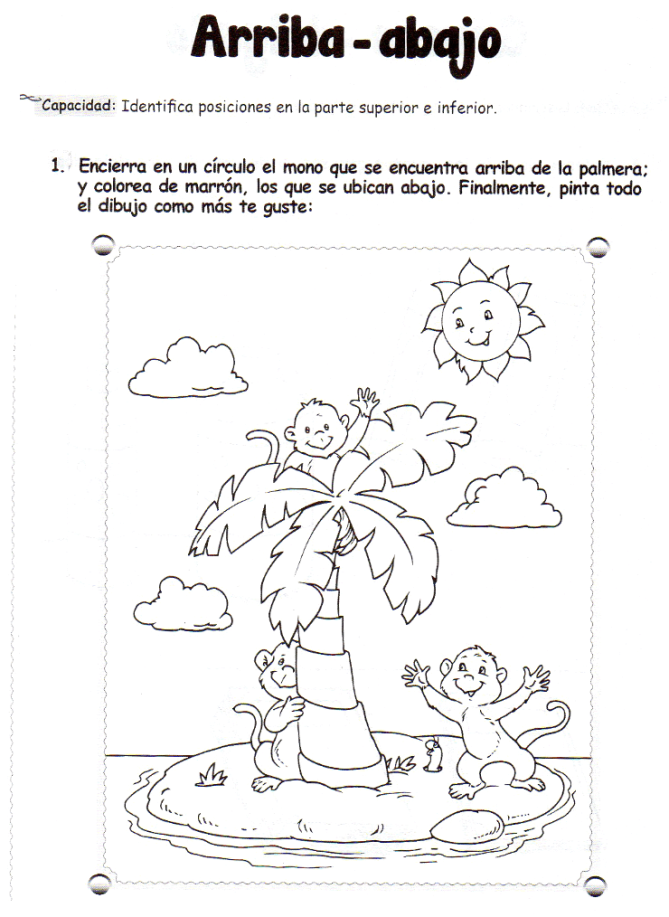 Colorea de color rojo las manzanas que están arriba y de color verde las que están abajo.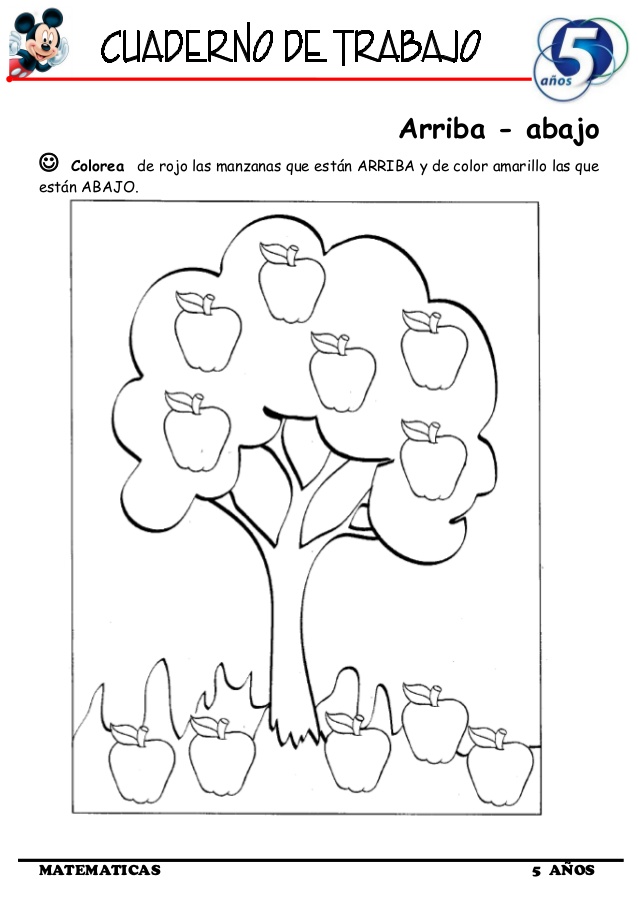 Colorea el objeto que se encuentra arriba y marca con una (X) el que se encuentra abajo.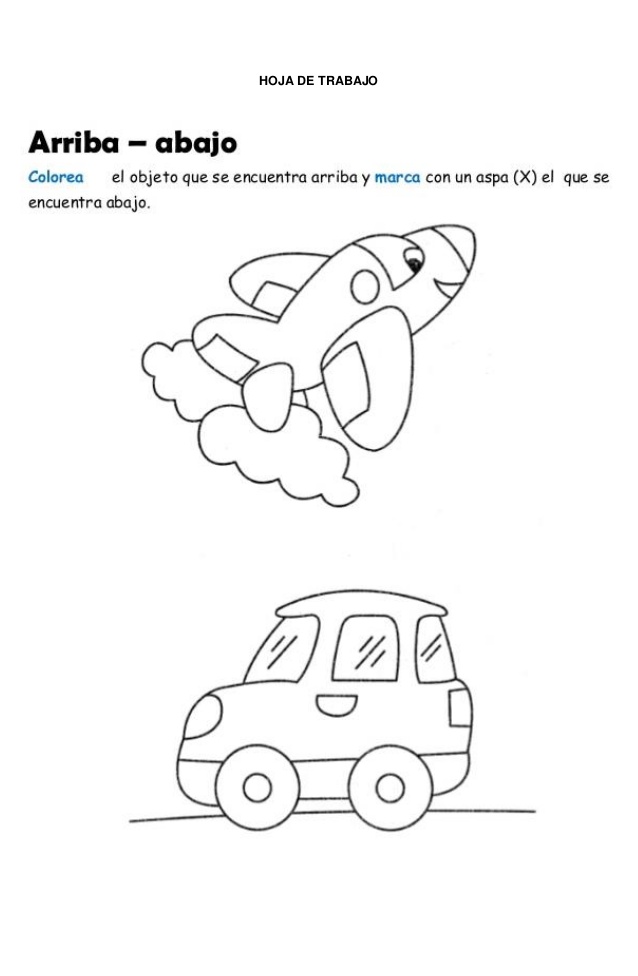 Conceptos: Dentro-fuera.1.- Colorea la rana que está dentro del estanque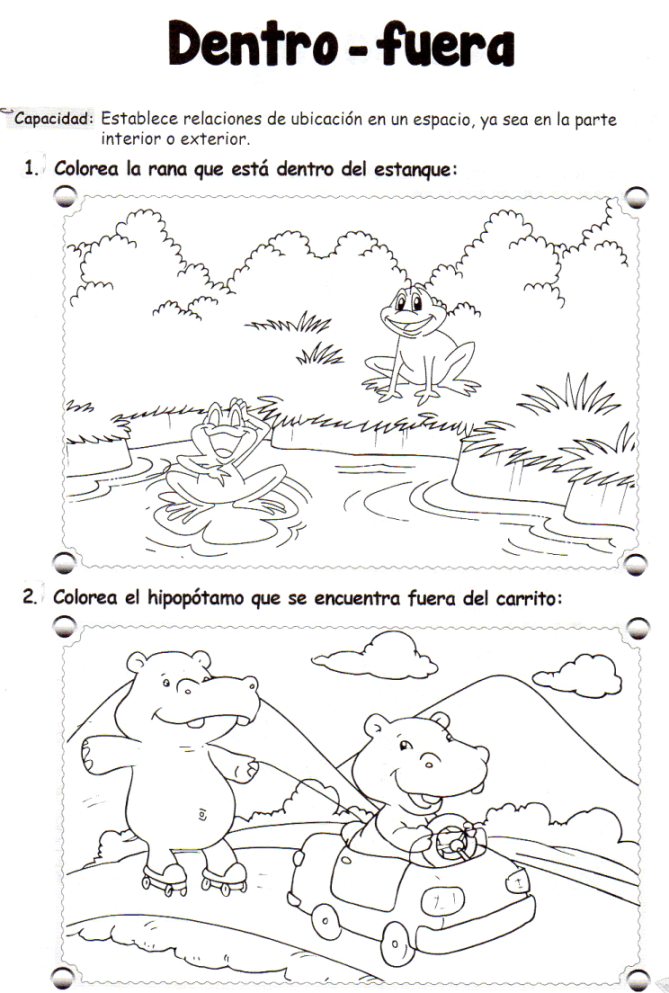 2.- Colorea el hipopótamo que se encuentra fuera del carrito.Colorea la niña que está fuera de la casa, marca con una (x) al niño que esta está dentro de la casa.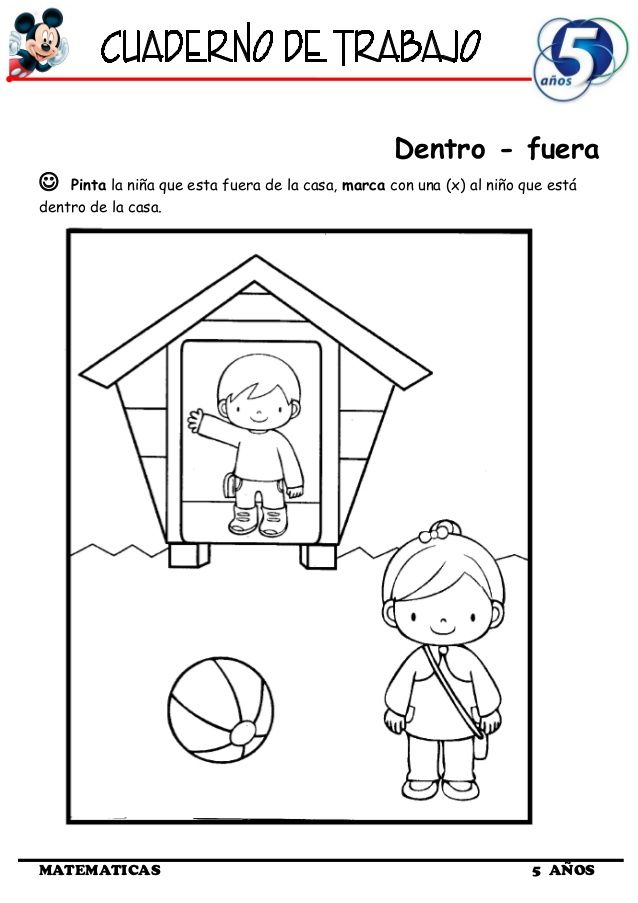 Observa el dibujo y rellena con plasticina el gato que está fuera de la caja.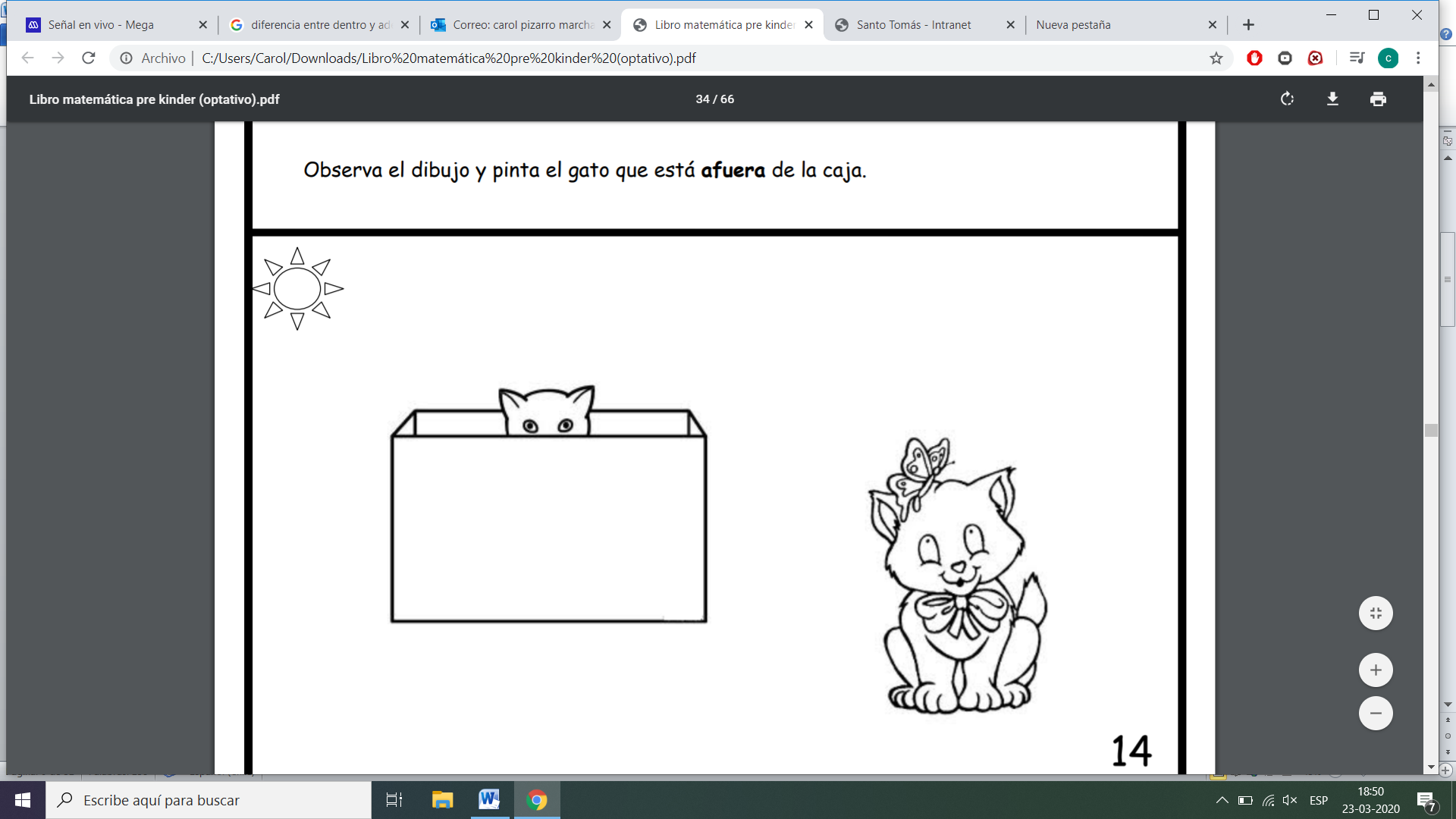 Conceptos: Encima-debajoRellena, con algún material, los pollitos que están debajo de la caja y encierra los pollitos que están encima de la caja.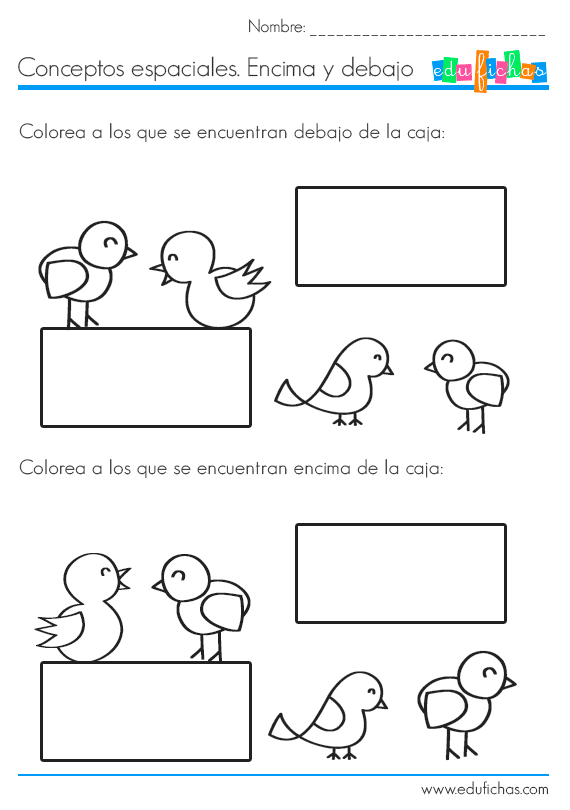 Rellena con plasticina las pelotas que están debajo de la mesa.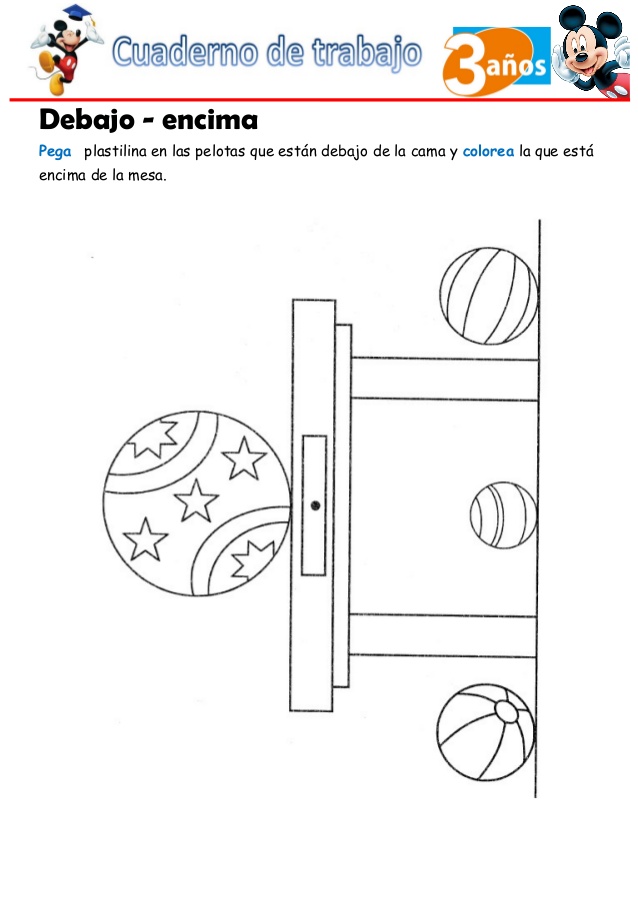 Haz puntos, con plumón, en el gusano que está encima de la hoja y colorea el gusano que está debajo de la hoja.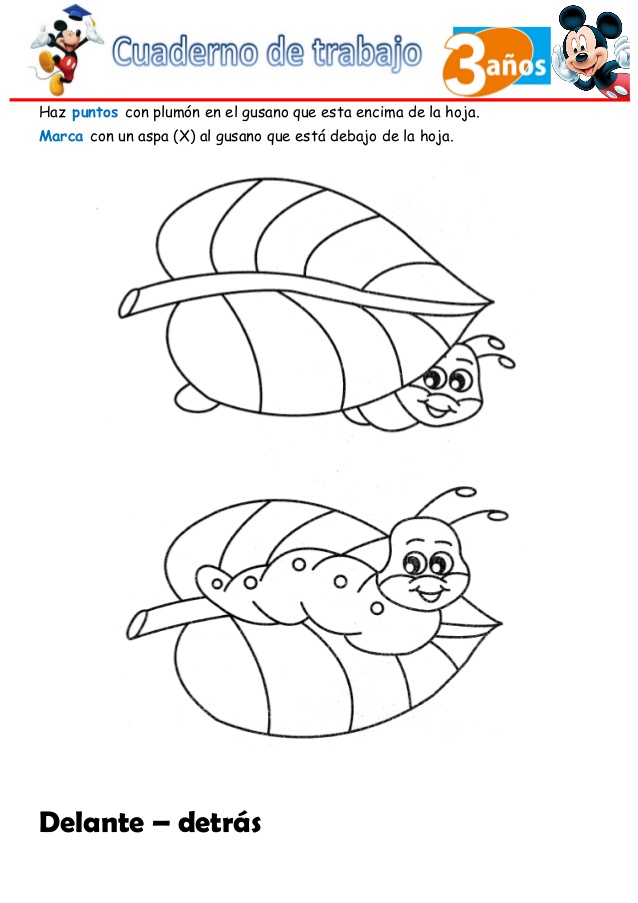 Conceptos: Cerca-lejosPega pelotas de papel (rojo) cerca del niño y pelotas de color amarillo lejos del niño.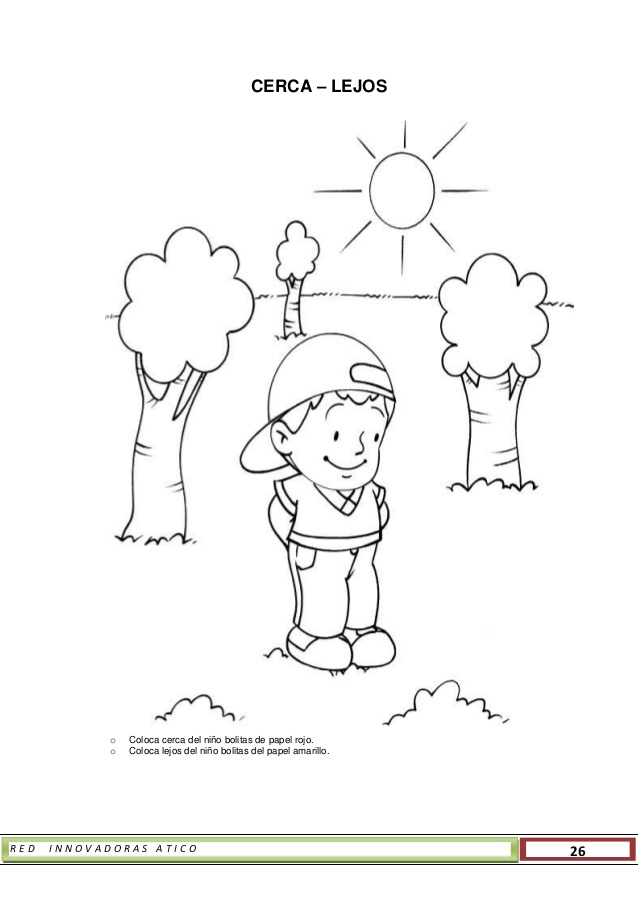 1.- Dibuja lejos de la niña una flor.2.- Dibuja cerca del niño una pelota.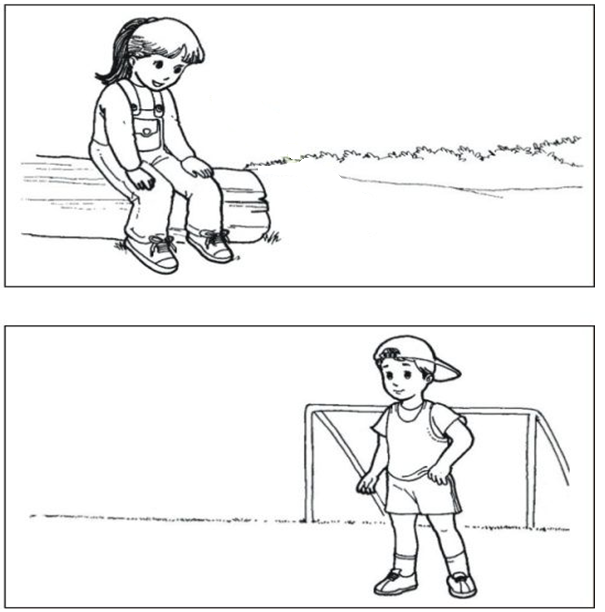 Colorea el perro que está más cerca de la casa.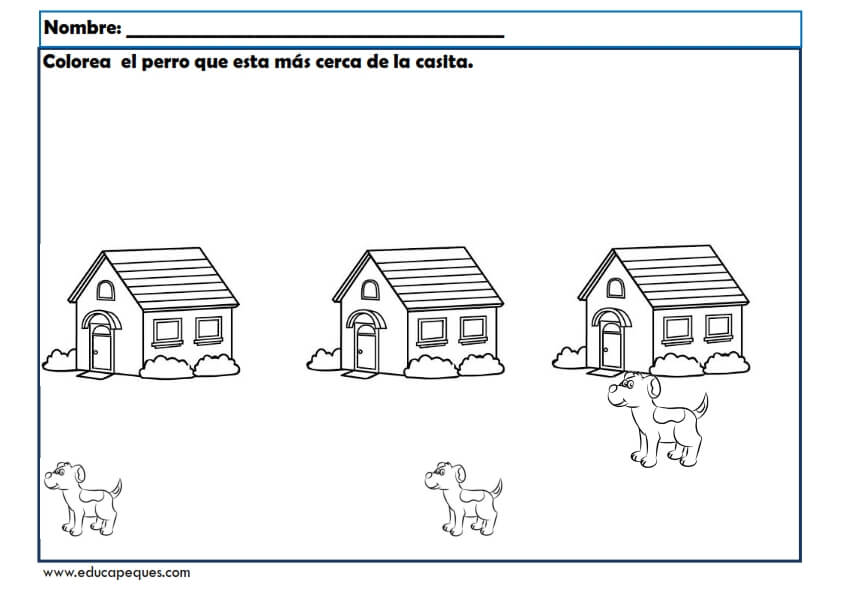 Concepto: Adelante-atrásColorea la cría que está adelante del elefante y encierra la cría que esta atrás.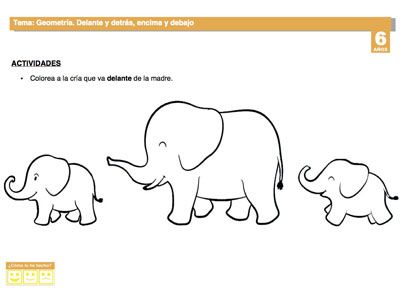 Rellena con arroz la persona que esta adelante y colora la que está atrás.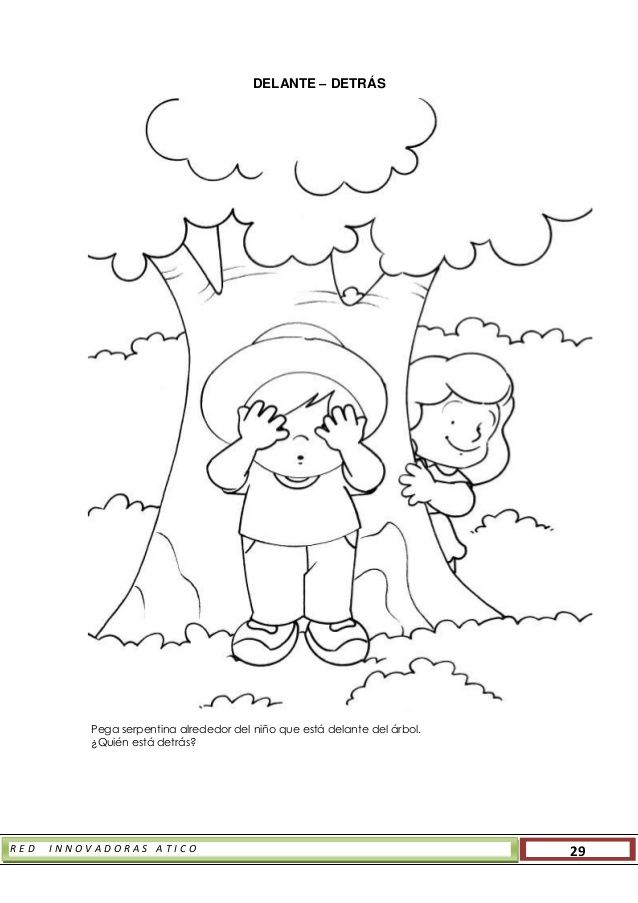 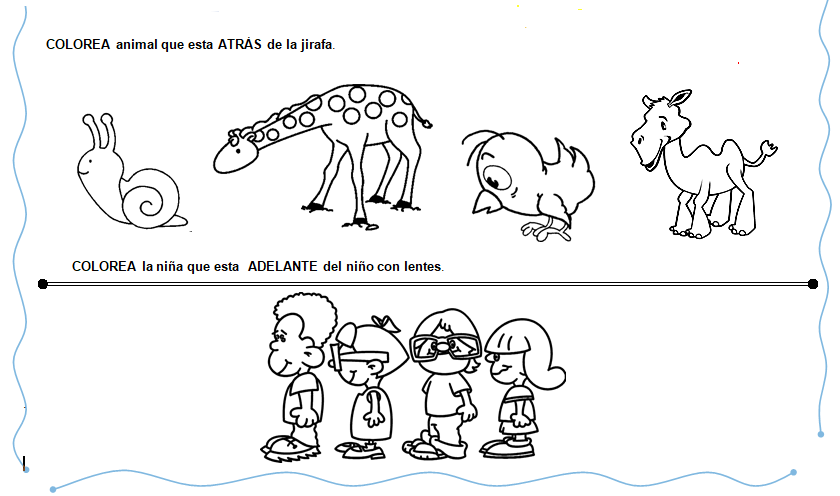 IndicadoresLogradoCon ayudaPor lograrEncierra el mono que está arriba de la palmera.Colorea los monos que están abajo de la palmera.IndicadoresLogradoCon ayudaPor lograrColorea de color rojo las manzanas que están arriba.Colorea de color verde las manzanas que están abajo.IndicadoresLogradoCon ayudaPor lograrColorea el objeto que se encuentra arriba.Marca el objeto que se encuentra abajo.IndicadoresLogradoCon ayudaPor lograrColorea la rana que está dentro del estanque.Colorea el hipopótamo que se encuentra fuera del carrito.IndicadoresLogradoCon ayudaPor lograrColorea la niña que está fuera de la casa.Marca con una x el niño que está dentro de la casa.IndicadoresLogradoCon ayudaPor lograrRellena el gato que esta fuera de la caja.IndicadoresLogradoCon ayudaPor lograrRellena los pollitos que están debajo de la caja.Encierra los pollitos que están encima de la caja.IndicadoresLogradoCon ayudaPor lograrRellena solo las pelotas que están debajo de la mesa.IndicadoresLogradoCon ayudaPor lograrRellena con puntos el gusano que está encima de la hoja.Colorea el gusano que está debajo de la hoja.IndicadoresLogradoCon ayudaPor lograrPega pelotas de color rojo cerca del niño.Pega pelotas de color amarillo lejos del niño.IndicadoresLogradoCon ayudaPor lograrDibuja lejos de la niña una flor.Dibuja cerca del niño una pelota.IndicadoresLogradoCon ayudaPor lograrColorea el perro que está más cerca de la casa.IndicadoresLogradoCon ayudaPor lograrColorea la cría que está adelante.Encierra la cría que esta atrás.IndicadoresLogradoCon ayudaPor lograrRellena con arroz la persona que esta adelante.Colorea la persona que esta atrás.IndicadoresLogradoCon ayudaPor lograrColorea el animal que esta atrás de la jirafa.Colorea la niña que esta adelante del niño con lentes.